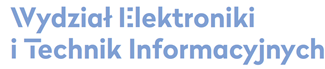 Politechnika WarszawskaWydział Elektroniki i Technik InformacyjnychZapytanie ofertowe nr IMiO/4/2022na: Rodzaj zamówienia: dostawaNiniejszą dokumentację przekazuje się nieodpłatnie.Niniejsze zapytanie ofertowe prowadzone jest w trybie poza ustawowym na podstawie art. 11 ust.5 pkt 1
Prawo zamówień publicznych (t.jedn. Dz.U. z 2021 poz. 1129 ze zm.)Warszawa 06.04.2022 r.SPIS TREŚCI Zapytania ofertowegoSPIS TREŚCI Zapytania ofertowego	2I. OZNACZENIE ZAMAWIAJĄCEGO	3II. OZNACZENIE POSTĘPOWANIA	3III. TRYB POSTĘPOWANIA	3IV. PRZEDMIOT ZAMÓWIENIA	3V. TERMIN WYKONANIA ZAMÓWIENIA	3VII. DOKUMENTY WYMAGANE KTÓRE NALEŻY DOŁACZYĆ DO OFERTY	4VIII. OPIS SPOSOBU PRZYGOTOWANIA OFERT	4IX. MIEJSCE I TERMIN SKŁADANIA OFERT	4X. OPIS SPOSOBU UDZIELANIA WYJAŚNIEŃ DOTYCZĄCYCH DOKUMENTACJI ORAZ OŚWIADCZEŃ I DOKUMENTÓW	4XI. TERMIN ZWIĄZANIA OFERTĄ	5XII. WSKAZANIE MIEJSCA I TERMINU OTWARCIA OFERT	5XIII. INFORMACJE O TRYBIE OTWARCIA I OCENY OFERT	5XIV. UDZIELENIE ZAMÓWIENIA	6XV. OPIS SPOSOBU OBLICZENIA CENY OFERTY	6XVI. KRYTERIA OCENY OFERT	7XVII. WARUNKI PŁATNOŚCI	7XIX. WALUTY OBCE, ZWROT KOSZTÓW UDZIAŁU W POSTĘPOWANIU	7XX KLAUZULA INFORMACYJNA ZAMAWIAJĄCEGO DOTYCZĄCA SPEŁNIENIA OBOWIĄZKU INFORMACYJNEGO RODO	8ZAŁĄCZNIK NR 1: FORMULARZ OFERTY 	9I. OZNACZENIE ZAMAWIAJĄCEGODane Zamawiającego: Politechnika Warszawskapl. Politechniki 1, 00-661 WarszawaNIP: 525-000-58-34, REGON: 000001554Postępowania prowadzone dla:Wydział Elektroniki i Technik Informacyjnych, Instytut Mikroelektroniki i Optoelektronikiul. Nowowiejska 15/19, 00-665 WarszawaAdres do korespondencji:Wydział Elektroniki i Technik Informacyjnych PWul. Nowowiejska 15/19, 00-665 Warszawaoznaczenie korespondencji: „zamówienia publiczne”tel.: (22) 234 7771, e-mail: zamowienia@elka.pw.edu.plwww: http://www.zamowienia.pw.edu.pl/wykazgodziny urzędowania: 800 – 1600 (poniedziałek – piątek)II. OZNACZENIE POSTĘPOWANIAPostępowanie, którego dotyczy niniejszy dokument oznaczone jest znakiem: POSTĘPOWANIE NUMER IMiO/4/2022. Wykonawcy zobowiązani są do powoływania się na wyżej podane oznaczenie we wszelkich kontaktach z Zamawiającym.III. TRYB POSTĘPOWANIAPostępowanie o udzielenie zamówienia prowadzone jest w formie zapytania ofertowego bez stosowania ustawy na podstawie art. 11 ust. 5 pkt 1 ustawy Prawo zamówień publicznych z dnia 11 września 2019
(t.jedn. Dz.U. z 2021 poz. 1129), zwanej dalej ustawą lub Pzp. W zakresie wskazanym w niniejszym dokumencie zamawiający będzie opierał się posiłkowo na ustawie Pzp.Do spraw nieuregulowanych w Dokumentacji mają zastosowanie przepisy ustawy z dnia 23 kwietnia 1964 r. Kodeks cywilny (Dz. U. z 2014 poz. 121).Zamawiający nie przewiduje udzielenia zaliczki.Zamawiający dopuszcza powierzenie wykonania zamówienia podwykonawcom. IV. PRZEDMIOT ZAMÓWIENIAPrzedmiotem zamówienia jest dostawa wielokanałowego urządzenie analizującego odpowiedź widmową czujników światłowodowych 1 szt.Pełny opis techniczny dla przedmiotu zamówienia zawarty jest w załączniku nr 2 – Opis przedmiotu zamówienia - wymagania technologiczne, które pozwalają na wycenę zamówienia.Przedmiot zamówienia powinien być dostarczony do siedziby Zamawiającego tj.: Politechnika Warszawska, Instytut Mikroelektroniki i Optoelektroniki, ul. Koszykowa 75, 00-662 Warszawa, pokój 239.Kod CPV: 38433300-2V. TERMIN WYKONANIA ZAMÓWIENIATermin realizacji zamówienia: maksymalnie 8 tygodni od dnia zawarcia umowy.VII. DOKUMENTY WYMAGANE KTÓRE NALEŻY DOŁACZYĆ DO OFERTYW celu złożenia kompletnej oferty należy przedłożyć:wypełniony formularz oferty sporządzony według szablonu zawartego w załączniku nr 1 do dokumentacji wraz z podpisanym kompletnym załącznikiem z opisem przedmiotu zamówienia, w którym Wykonawca podaje dane umożliwiające jednoznaczną ocenę czy oferowany przedmiot zamówienia spełnia wymagania określone przez Zamawiającego (Opis przedmiotu zamówienia stanowi załącznik nr 2 do dokumentacji).VIII. OPIS SPOSOBU PRZYGOTOWANIA OFERTWykonawca może złożyć tylko jedną ofertę. Zamawiający nie dopuszcza składania ofert częściowych.Zamawiający nie dopuszcza składania ofert wariantowych.Oferta winna zawierać wypełniony formularz oferty - według szablonu stanowiącego załącznik nr 1 do niniejszego zapytania ofertowego oraz opis przedmiotu zamówienia -załącznik nr 2 do zapytania ofertowego.Oferta oraz pozostałe dokumenty, dla których Zamawiający określił szablony w niniejszej dokumentacji, winny być sporządzone co do treści zgodnie z tymi szablonami.Oferta winna być sporządzona w formie elektronicznej – zalecany format pdf - skan z podpisami lub z podpisem elektronicznym, w języku polskim, w formie zapewniającej pełną czytelność jej treści. 
Oferty nieczytelne zostaną odrzucone.Zaleca się, aby wszystkie strony oferty wraz z załącznikami stanowiącymi jej integralną całość winny być podpisane lub parafowane przez Wykonawcę. Wszelkie zmiany w treści oferty (poprawki, przekreślenia, dopiski) powinny być podpisane lub parafowane przez Wykonawcę – w przeciwnym wypadku nie będą uwzględniane.Strony oferty winny być trwale ze sobą połączone i kolejno ponumerowane, z zastrzeżeniem sytuacji opisanej w pkt. 8. W treści oferty winna być umieszczona informacja o ilości stron.W przypadku, gdyby oferta zawierała informacje, stanowiące tajemnicę przedsiębiorstwa w rozumieniu przepisów ustawy o zwalczaniu nieuczciwej konkurencji, z dnia 16 kwietnia 1993 r. o zwalczaniu nieuczciwej konkurencji (tekst jednolity Dz. U. z 2003 r. nr 153 poz. 1503 z późn. zm.), Wykonawca winien w sposób nie budzący wątpliwości zastrzec, które spośród zawartych w ofercie informacji stanowią tajemnicę przedsiębiorstwa. Informacje te winny być umieszczone w osobnym wewnętrznym opakowaniu, ponumerowane z zachowaniem ciągłości numeracji stron oferty. Nie mogą stanowić tajemnicy przedsiębiorstwa informacje podawane do wiadomości podczas otwarcia ofert, tj. informacje dotyczące ceny, terminu wykonania zamówienia, okresu gwarancji i warunków płatności zawartych w ofercie.W temacie wiadomości zawierającej zaleca się umieścić napis:POSTĘPOWANIE: IMiO/4/2022Wymagania określone w pkt. 9 nie stanowią o treści oferty i ich niespełnienie nie będzie skutkować odrzuceniem oferty. Wszelkie negatywne konsekwencje mogące wyniknąć z niezachowania tych wymagań będą obciążały Wykonawcę.Przed upływem terminu składania ofert, Wykonawca może wprowadzić zmiany do złożonej przez siebie oferty. Zmiany winny być doręczone Zamawiającemu, przed upływem terminu składania ofert.
Oświadczenie o wprowadzeniu zmian winno być przesłane w formie elektronicznej na adres: zamowienia@elka.pw.edu.pl.IX. MIEJSCE I TERMIN SKŁADANIA OFERTOferty winny być przesłane w formie elektronicznej na adres: zamowienia@elka.pw.edu.pl w terminie do 14.04.2022 r. do godziny 11:00 . Wykonawca, który złoży ofertę po terminie wskazanym w dokumentacji, zostanie niezwłocznie zawiadomiony przez Zamawiającego o powyższym fakcie.X. OPIS SPOSOBU UDZIELANIA WYJAŚNIEŃ DOTYCZĄCYCH DOKUMENTACJI ORAZ OŚWIADCZEŃ I DOKUMENTÓWWykonawca może zwrócić się do Zamawiającego z pisemną prośbą o wyjaśnienie treści dokumentacji. Zamawiający odpowie niezwłocznie na piśmie na zadane pytanie, przesyłając treść pytania i odpowiedzi wszystkim uczestnikom postępowania na minimum 2 dni przed upływem terminu składania ofert oraz opublikuje treść pytań na stronie internetowej, na której została zamieszczona dokumentacja – pod warunkiem, że pytanie/a wpłyną do Zamawiającego nie później niż do końca dnia, w którym upływa połowa wyznaczonego terminu składania ofert.Jeżeli wniosek o wyjaśnienie treści dokumentacji wpłynął po upływie terminu składania wniosku, o którym mowa powyżej lub dotyczy udzielonych wyjaśnień, Zamawiający może udzielić wyjaśnień albo pozostawić wniosek bez rozpoznania. Przedłużenie terminu składania ofert nie wpływa na bieg terminu składania wniosku, o którym mowa powyżej.W uzasadnionych przypadkach Zamawiający może w każdym czasie, przed upływem terminu składania ofert, zmienić treść dokumentacji. Dokonaną w ten sposób zmianę Zamawiający przekaże niezwłocznie wszystkim Wykonawcom, którym przekazano dokumentację lub o których Zamawiający ma wiedzę, że są Wykonawcami oraz zamieści powyższe informacje na stronie internetowej, na której jest ona zamieszczona www.zamowienia.pw.edu.pl/wykaz/. Jeżeli w wyniku zmiany treści dokumentacji niezbędny będzie dodatkowy czas na wprowadzenie zmian
w ofertach, Zamawiający przedłuży termin składania ofert o ten czas i poinformuje o tym Wykonawców, którym przekazał dokumentację oraz zamieści o tym informacje na stronie www.zamowienia.pw.edu.pl/wykaz/.Pytania należy kierować na adres: Biuro Administracyjne WEiTI PW – Zamówienia Publiczne, pokój 101Gmach Elektroniki PW, ul. Nowowiejska 15/19, 00-665 Warszawa, tel.: (22) 234-77-71, e-mail: zamowienia@elka.pw.edu.plW szczególnie uzasadnionych przypadkach Zamawiający może w każdym czasie, przed upływem terminu składania ofert zmienić treść niniejszej dokumentacji. Zmiana może wynikać z pytań zadanych przez Wykonawców, jak i z własnej inicjatywy Zamawiającego.Osobą upoważnioną do porozumiewania się z Wykonawcami jest:p. Bogdan Sowa, tel.: (22) 234 77 71, e-mail: zamowienia@elka.pw.edu.pl.W postępowaniu oświadczenia, zawiadomienia, informacje Zamawiający i Wykonawcy przekazują pisemnie, lub pocztą elektroniczną.Jeżeli Zamawiający lub Wykonawcy przekazują oświadczenia, zawiadomienia lub drogą elektroniczną każda ze stron na żądanie drugiej niezwłocznie potwierdza fakt ich otrzymania.XI. TERMIN ZWIĄZANIA OFERTĄTermin związania ofertą wynosi 30 dni. Bieg terminu rozpoczyna się wraz z upływem terminu składania ofert.XII. WSKAZANIE MIEJSCA I TERMINU OTWARCIA OFERTOferty zostaną otwarte 14.04.2022 r., o godzinie 11:15 w siedzibie Zamawiającego:  Instytut Mikroelektroniki i Optoelektroniki Politechniki Warszawskiej, 00-662 Warszawa
ul. Koszykowa, klatka A, sala nr 237.XIII. INFORMACJE O TRYBIE OTWARCIA I OCENY OFERTZamawiający otworzy oferty w miejscu i terminie wskazanym w pkt XII. Bezpośrednio przed otwarciem ofert Zamawiający poda kwotę, jaką zamierza przeznaczyć na sfinansowanie zamówienia. W trakcie otwarcia ofert Zamawiający poda nazwę (firmę) oraz adres Wykonawcy, którego oferta jest otwierana oraz informacje dotyczące ceny oferty, terminu wykonania zamówienia, okresu gwarancji
i warunków płatności zawartych w ofercie.W toku dokonywania badania i oceny ofert Zamawiający może żądać udzielenia przez Wykonawców wyjaśnień dotyczących treści złożonych przez nich ofert zgodnie. Niedopuszczalne jest prowadzenie między Zamawiającym a Wykonawcą negocjacji, dotyczącej złożonej oferty oraz dokonywanie jakiejkolwiek zmiany 
w jej treści.XIV. UDZIELENIE ZAMÓWIENIAZamawiający poprawi w ofercie:oczywiste omyłki pisarskie,oczywiste omyłki rachunkowe, z uwzględnieniem konsekwencji rachunkowych dokonanych poprawek,inne omyłki polegające na niezgodności oferty z dokumentacją, nie powodujące istotnych zmian w treści oferty- niezwłocznie zawiadamiając o tym Wykonawcę, którego oferta została poprawiona.Zamawiający odrzuci ofertę, która:jest niezgodna z ustawą;2)	jej treść nie odpowiada treści dokumentacji;3)	jej złożenie stanowi czyn nieuczciwej konkurencji w rozumieniu przepisów o zwalczaniu nieuczciwej konkurencji;4)	zawiera rażąco niską cenę w stosunku do przedmiotu zamówienia;6)	zawiera błędy w obliczeniu ceny;7)	wykonawca w terminie 3 dni od dnia doręczenia zawiadomienia nie zgodził się na poprawienie omyłki rachunkowej. 8)	jest nieważna na podstawie odrębnych przepisówZamawiający udzieli zamówienia Wykonawcy, którego oferta zostanie uznana za najkorzystniejszą wg. kryteriów oceny ofert wskazanych w rozdziale XVI niniejszej dokumentacji.O wyborze najkorzystniejszej oferty Zamawiający zawiadomi niezwłocznie Wykonawców, którzy ubiegali się o udzielenie zamówienie oraz zamieści je na stronie internetowej.Po wyborze najkorzystniejszej oferty Zamawiający prześle do Wykonawcy pisemne zamówienie.W przypadku, gdy Wykonawca, którego oferta została wybrana jako najkorzystniejsza, uchyla się od zawarcia przyjęcia zamówienia, Zamawiający będzie mógł wybrać ofertę najkorzystniejszą spośród pozostałych ofert, bez przeprowadzenia ich ponownego badania i oceny ofert. Zamawiający zastrzega sobie także prawo do nie wybrania żadnej oferty.XV. OPIS SPOSOBU OBLICZENIA CENY OFERTYCena oferty powinna być obliczona w następujący sposób:Wykonawca określi cenę na oferowany przedmiot zamówienia wymieniony w formularzu cenowym tabeli kosztorysowej, zamieszczonej w ofercie. Cena obejmuje wszystkie koszty sprzedaży, dostawy przedmiotu zamówienia (pod wskazany adres w dokumentacji), usługi gwarancyjne, cło, podatek od towarów i usług oraz wszystkie inne ewentualne obciążenia.Cena określona przez Wykonawcę nie będzie podlegała zmianom (waloryzacji). W ofercie należy podać cenę brutto w walucie EURO. Wynagrodzenie Wykonawcy zostanie przeliczone na złotówki według kursu sprzedaży EURO w Narodowym Banku Polskim z dnia wystawienia faktury.Cena nie może wynosić 0,00 - musi zostać wskazana jako wartość dodatnia.Wykonawca nie może samodzielnie zmieniać i wprowadzać dodatkowych pozycji cenowych do formularza ofertowego. Ryzyko konieczności wykonania wszelkich prac towarzyszących, mogących pojawić się w trakcie realizacji zamówienia, ryzyko związane ze zmianami kursów walut itp. obciąża Wykonawcę i należy uwzględnić je w ofercie.Wykonawca poda wartości jednostkowe (bez VAT) dla poszczególnych pozycji zamówienia określonych
w formularzu ofertowym. Wartości jednostkowe (bez VAT) dla poszczególnych pozycji zamówienia należy przemnożyć przez ilość oferowanych jednostek miary i wyliczyć wartość netto dostawy (bez VAT) dla poszczególnych pozycji zamówienia. Do wartości netto dostawy (bez VAT) dla poszczególnych pozycji zamówienia, Wykonawca doliczy VAT w obowiązującej wysokości i w ten sposób wyliczy wartości brutto dostawy tj. ceny (z VAT) dla poszczególnych pozycji zamówienia z zastrzeżeniem pkt. 9.Wartości brutto dostawy tj. ceny (z VAT) dla poszczególnych pozycji zamówienia, po zsumowaniu będą stanowić cenę oferty (z VAT) dla poszczególnych pozycji zamówienia. Jeżeli Wykonawca nie będzie zobowiązany zgodnie z przepisami prawa polskiego do naliczenia VAT od wartości dokonywanej dostawy, cenę takiej oferty wylicza mnożąc podaną przez siebie wartość jednostkową dostawy (bez VAT) dla poszczególnych pozycji zamówienia przez ilość oferowanych jednostek miary. Jeżeli Wykonawca nie będzie zobowiązany zgodnie z przepisami prawa polskiego do naliczenia VAT 
od wartości dokonywanej dostawy, a obowiązek zapłaty tego podatku będzie obciążał Zamawiającego, wówczas do podanej przez takiego Wykonawcę ceny oferty Zamawiający doliczy – dla potrzeb porównania
i oceny ofert – VAT w obowiązującej Zamawiającego wysokości, i tak uzyskaną cenę porówna z cenami brutto pozostałych ofert. W przypadku, gdy w wyniku wyboru oferty najkorzystniejszej obowiązek zapłaty VAT będzie ciążył
na Zamawiającym, wynagrodzeniem Wykonawcy będzie kwota bez VAT. Cena nie zawiera kwoty cła w przywozie z uwagi na fakt, iż Zamawiający jest zwolniony  z opłaty celnej
na podstawie art. 44 Rozporządzenia Rady (WE) Nr 1186/2009 z dnia 16 listopada 2009 r. ustanawiającego wspólnotowy system zwolnień celnych (wersja ujednolicona) (Dz. Urz. UE L 324 z 10.12.2009) - dotyczy Wykonawcy mającego siedzibę lub miejsce zamieszkania poza obszarem Unii Europejskiej.Za procedurę zwolnienia z cła przedmiotu zamówienia odpowiada Wykonawca, natomiast Zamawiający, 
na żądanie Wykonawcy, jest zobowiązany zapewnić, opracowane przez siebie, niezbędne dokumenty
(w języku polskim) dotyczące Zamawiającego do odprawy celnej w przywozie.  Wykonawca ponosi wszelkie konsekwencje (w tym finansowe) w sytuacjach, gdyby przedmiot zamówienia był przetrzymywany przez polski urząd celny, z winy Wykonawcy, z powodu braku faktury, świadectwa pochodzenia lub innych dokumentów niezbędnych do odprawy celnej oraz wartość przesyłki jest inna 
od podanej w fakturze.  Wykonawca, który ma siedzibę lub miejsce zamieszkania poza obszarem Unii Europejskiej jest zobowiązany dostarczyć towar po odprawie celnej. Zapłata nastąpi na podstawie faktury wystawionej przez Wykonawcę po realizacji i odbiorze całości zamówienia.XVI. KRYTERIA OCENY OFERTZa ofertę najkorzystniejszą zostanie uznana oferta zawierająca najkorzystniejszy bilans punktów w kryterium Cena oferty brutto - CZnaczenie kryterium oceny ofert :Ocena punktowa w kryterium „Cena oferty brutto” dokonana zostanie na podstawie łącznej ceny ofertowej brutto wskazanej przez Wykonawcę w ofercie i przeliczona według wzoru opisanego w tabeli powyżej.Punktacja przyznawana ofertom będzie liczona z dokładnością do dwóch miejsc po przecinku. Najwyższa liczba punktów wyznaczy najkorzystniejszą ofertę.Jeżeli nie będzie można dokonać wyboru oferty najkorzystniejszej ze względu na to, że zostały złożone dwie lub więcej ofert o takiej samej cenie, Zamawiający wezwie Wykonawców, którzy złożyli te oferty, do złożenia w wyznaczonym terminie ofert dodatkowych. Jeżeli złożono ofertę, której wybór prowadziłby do powstania obowiązku podatkowego Zamawiającego zgodnie z przepisami o podatku od towarów i usług w zakresie dotyczącym wewnątrzwspólnotowego nabycia towarów, Zamawiający w celu oceny takiej oferty dolicza do przedstawionej w niej ceny podatek od towarów
i usług, który miałby obowiązek wpłacić zgodnie z obowiązującymi przepisami.XVII. WARUNKI PŁATNOŚCIPodpisany protokół odbioru przez obie Strony stanowi podstawę do wystawienia faktury VAT przez Wykonawcę. Zamawiający zapłaci kwotę faktury VAT w ciągu 14 dni od otrzymania prawidłowo wystawionej faktury VAT.XIX. WALUTY OBCE, ZWROT KOSZTÓW UDZIAŁU W POSTĘPOWANIUZamawiający wymaga podania cen oferty wyłącznie w walucie EURO. Oferty w innych walutach zostaną odrzucone jako niezgodne z treścia zapytania ofertowego.Zamawiający nie przewiduje zwrotu kosztów udziału w postępowaniu.XX. KLAUZULA INFORMACYJNA ZAMAWIAJĄCEGO DOTYCZĄCA SPEŁNIENIA OBOWIĄZKU INFORMACYJNEGO RODOKlauzula informacyjna Zamawiającego dotycząca ochrony danych osobowych, składana względem osób fizycznych, których dane osobowe Zamawiający pozyska od Wykonawcy, a w szczególności: -Wykonawcy będącego osobą fizyczną, -Wykonawcy będącego osobą fizyczną, prowadzącą jednoosobową działalność gospodarczą, -pełnomocnika Wykonawcy będącego osobą fizyczną, -członka organu zarządzającego Wykonawcy, będącego osobą fizyczną, złożona zgodnie z art. 13 Rozporządzenia Parlamentu europejskiego i Rady (UE) 2016/679 z dnia 27 kwietnia 2016 r. w sprawie ochrony osób fizycznych w związku z przetwarzaniem danych osobowych i w sprawie swobodnego przepływu takich danych oraz uchylenia dyrektywy 95/46/WE (ogólne rozporządzenie o ochronie danych - Dz. Urz. UE L 119 z 4.5.2016), dalej „RODO”: Administratorem danych osobowych jest Politechnika Warszawska z siedzibą przy Pl. Politechniki 1, 00-661 Warszawa; Administrator wyznaczył Inspektora Ochrony Danych nadzorującego prawidłowość przetwarzania danych osobowych, z którym można skontaktować pod adresem mailowym: iod@pw.edu.pl; Pani/Pana dane osobowe przetwarzane będą na podstawie art. 6 ust. 1 lit. c RODO w celu związanym z postępowaniem o udzielenie zamówienia publicznego.Pani/Pana dane osobowe będą przechowywane w trakcie trwania postępowania o udzielenie zamówienia publicznego; W odniesieniu do Pani/Pana danych osobowych decyzje nie będą podejmowane w sposób zautomatyzowany, stosownie do art. 22 RODO; Nie przysługuje Pani/Panu: − w związku z art. 17 ust. 3 lit. b,d,e RODO prawo do usunięcia danych osobowych, − prawo do przenoszenia danych osobowych, o którym mowa w art. 20 RODO, − na podstawie art. 21 RODO prawo sprzeciwu wobec przetwarzania danych osobowych, gdyż podstawą prawną przetwarzania Pani/Pana danych osobowych jest art. 6 ust. 1 lit. c RODO; Posiada Pani/Pan na podstawie art. 15 RODO prawo dostępu do danych osobowych Pani/Pana dotyczących, z zastrzeżeniem, że Zamawiający ma prawo do żądania od osoby, której dane dotyczą, wskazania dodatkowych informacji - mających na celu sprecyzowanie żądania z tytułu przysługujących mu praw określonych w art. 15 ust. 1-3 RODO;Skorzystanie przez osobę, której dane osobowe dotyczą, z uprawnienia do sprostowania lub uzupełnienia, o którym mowa w art. 16 RODO, nie może skutkować zmianą Umowy; Skorzystanie przez osobę, której dane dotyczą, z uprawnienia do sprostowania lub uzupełnienia, o którym mowa w art. 16 RODO, nie może naruszać integralności protokołu oraz jego załączników; Wystąpienie przez Panią/Pana z żądaniem, o którym mowa w art. 18 ust. 1 RODO, nie ogranicza przetwarzania danych osobowych do czasu zakończenia Umowy; Od dnia zakończenia konkursu, w przypadku gdy wniesienie żądania, o którym mowa w art. 18 ust. 1 RODO, spowoduje ograniczenie przetwarzania danych osobowych zawartych w protokole i załącznikach do protokołu, Zamawiający nie udostępnia tych danych zawartych w protokole i w załącznikach do protokołu, chyba że zachodzą przesłanki, o których mowa w art. 18 ust. 2 rozporządzenia RODO; Obowiązek podania przez Panią/Pana danych osobowych bezpośrednio Pani/Pana dotyczących jest wymogiem ustawowym określonym w przepisach ustawy Pzp, związanym z udziałem w postępowaniu o udzielenie zamówienia publicznego; konsekwencje niepodania określonych danych wynikają z ustawy Pzp;Posiada Pani/Pan prawo do wniesienia skargi do Prezesa Urzędu Ochrony Danych Osobowych, gdy uzna Pani/Pan, że przetwarzanie danych osobowych Pani/Pana dotyczących narusza przepisy RODO.ZAŁĄCZNIK NR 1: FORMULARZ OFERTY zapytanie ofertowe nr IMiO/4/2022W odpowiedzi na zamieszczone zapytanie ofertowe prowadzone na podstawie art 11 ust. 5 pkt 1 ustawy pzp na:Wielokanałowe urządzenie analizujące odpowiedź widmową czujników światłowodowych
IMiO/4/2022MY, NIŻEJ PODPISANINazwa i adres Wykonawcy:SKŁADAMY OFERTĘ na wykonanie przedmiotu zamówienia w zakresie określonym w załączniku nr 2
do niniejszej dokumentacji. OŚWIADCZAMY, że zapoznaliśmy się z treścią zapytania ofertowego i uznajemy się za związanych określonymi w niej postanowieniami i zasadami postępowania.ZOBOWIĄZUJEMY SIĘ do wykonania zamówienia w terminie: 8 tygodni od dnia zawarcia umowy.AKCEPTUJEMY warunki płatności określone przez Zamawiającego w zapytaniu ofertowym.UWAŻAMY SIĘ za związanych niniejszą ofertą przez czas wskazany w Dokumentacji, tj. przez okres 30 dni od upływu terminu składania ofert.Jestem / nie jestem (skreślić niepotrzebne)* powiązany/a osobowo lub kapitałowo z Zamawiającym. 
Przez powiązania osobowe lub kapitałowe rozumie się wzajemne powiązania pomiędzy Zamawiającym lub osobami upoważnionymi do zaciągania zobowiązań w imieniu Zamawiającego lub osobami wykonującymi 
w imieniu Zamawiającego czynności związanych z przygotowaniem i przeprowadzeniem procedury wyboru Wykonawcy a Wykonawcą, polegające w szczególności na:  a)	uczestniczeniu w spółce jako wspólnik spółki cywilnej lub spółki osobowej;b)	posiadaniu co najmniej 10% udziałów lub akcji;c)	pełnieniu funkcji członka organu nadzorczego lub zarządzającego, prokurenta, pełnomocnika;d)	pozostawaniu w związku małżeńskim, w stosunku pokrewieństwa lub powinowactwa w linii prostej, w stosunku pokrewieństwa lub powinowactwa w linii bocznej do drugiego stopnia lub pozostawania w stosunku przysposobienia, opieki lub kurateli;e) 	pozostawaniu z wykonawcą w takim stosunku prawnym lub faktycznym, że może to budzić uzasadnione wątpliwości co do bezstronności tych osób.OFERUJEMY wykonanie przedmiotu zamówienia dla niniejszego postępowania, którego szczegółowe wymagania i parametry potwierdza załącznik nr 2 do niniejszej oferty za cenę: TABELA KOSZTORYSOWA Razem wartość oferty w EURO netto (słownie): …………………………………………………………………………Razem wartość brutto w EURO tj. cena (słownie): …………………………………………………………………………Wyżej podana cena jest ceną łączną, zgodnie z art. 3 ust. 1 pkt 1 ustawy z dnia 5 lipca 2001 r. o cenach (Dz. U. Nr 97, poz. 1050 ze zm.) i zawiera wszelkie koszty, jakie ponosimy w celu należytego spełnienia wszystkich obowiązków wynikających z realizacji zamówienia. Gdy Wykonawca nie jest zobowiązany do naliczenia VAT, w kolumnie 7 (wartość brutto), należy wpisać kwotę z kolumny 4 (wartość netto).Gdy Wykonawca ma siedzibę lub miejsce zamieszkania poza terytorium Rzeczypospolitej Polskiej, wypełnia tabele kosztorysowa do kolumny 4. Wykonawca składając ofertę  jest zobowiązany poinformować w niej Zamawiającego czy wybór oferty będzie prowadził do powstania u zamawiającego obowiązku podatkowego, wskazując nazwę ( rodzaj) towaru usługi, których dostawa lub świadczenie będzie prowadzić do jego powstania, oraz wskazać ich wartość bez kwoty podatku.Jeżeli wybór oferty będzie prowadził do powstania u Zamawiającego obowiązku podatkowego, zgodnie 
z przepisami o podatku od towarów i usług Wykonawca w pozycji, której dotyczy, nie wykazuje stawki i kwoty VAT, lecz zamiast tego umieszcza w niej adnotację „odwrotnie obciążenie”.UWAGA! Wykonawca zobowiązany jest podać podstawę prawną zastosowania stawki podatku VAT innej niż stawka podstawowa lub zwolnienia z ww. podatku.WSZELKĄ KORESPONDENCJĘ w sprawie niniejszego postępowania należy kierować na poniższy adres:………………………….………………………………………….………………………….………………………………………….Tel.: ………………………….. e-mail: …………………………..Osoba wskazana do kontaktu : …………………………..…………………………..…………………………..…………OFERTĘ niniejszą (w tym załączniki) składamy na …… kolejno ponumerowanych stronach.ZAŁĄCZNIKAMI do niniejszej oferty są:Opis przedmiotu zamówienia ……(str. …)…… (str. …)…… (str. …)**** (prosimy o wypisanie stosownej liczby dokumentów załączonych przez Państwa do oferty)*** Niepotrzebne skreślić……………………………………., …… 2022 r……………………………………………………………..(podpis i pieczęć Wykonawcy)ZAŁĄCZNIK NR 2: OPIS PRZEDMIOTU ZAMÓWIENIAZapytanie ofertowe nr IMiO/4/2022Informujemy ze wszystkie zapisy zawarte w tym załączniku są istotne dla Zamawiającego i w składanej ofercie powinien być zawarty cały i kompletny opis przedmiotu zamówienia wskazany poniżej. Załącznik złożony w ofercie wypełniony wybiórczo bądź nie kompletny będzie skutkował niezgodnością treści oferty z treścią zapytania może w konsekwencji spowodować odrzucenie oferty. PRZEDMIOT ZAMÓWIENIAPrzedmiotem zamówienia jest dostawa wielokanałowego urządzenia analizującego odpowiedź widmową czujników światłowodowych 1 szt.WYMAGANIA DOTYCZĄCE PRZEDMIOTU ZAMÓWIENIA:Ilekroć w niniejszej specyfikacji przedmiot zamówienia jest opisany ze wskazaniem znaków towarowych, patentów lub pochodzenia, to przyjmuje się, że wskazaniom takim towarzyszą wyrazy „lub równoważne”.Jeżeli w opisie przedmiotu zamówienia lub gdziekolwiek w dokumentacji użyto norm, aprobat technicznych, specyfikacji technicznych, systemów odniesienia, nazwy standardu, klasy, benchmarku lub inne, które mogą być rozumiane jako wskazanie normy w rozumieniu art. 30 ustawy, Zamawiający dopuszcza zastosowanie rozwiązań równoważnych opisywanym, gwarantujących osiągnięcie parametrów nie gorszych niż opisane 
w dokumentacji.Wykonawca, który powołuje się na równoważne rozwiązania, jest zobowiązany wykazać, że oferowane przez niego dostawy i usługi spełniają wymagania określone przez Zamawiającego.Gdziekolwiek w opisie przedmiotu zamówienia występują odniesienia do Polskich Norm, dopuszczalne jest stosowanie odpowiednich norm krajów Unii Europejskiej, w zakresie przyjętym przez polskie prawodawstwo.Wszelkie wymagania techniczne dotyczące przedmiotu zamówienia należy traktować jako graniczne, brak możliwości spełnienia przez Wykonawcę któregokolwiek z wymienionych parametrów wyklucza ofertę 
z dalszej oceny.WYMAGANIA TECHNICZNE NA POSZCZEGÓLNE SKŁADNIKI PRZEDMIOTU ZAMÓWIENIAPozostałe wymagania stawiane przez Zamawiającego * Nie spełnienie któregokolwiek z wymaganych przez Zamawiającego elementów zamówienia będzie skutkowało odrzuceniem oferty.** Zaznaczyć właściwą opcję lub podać oferowany zakres – nie zaznaczenie którejkolwiek pozycji będzie skutkowało odrzuceniem oferty. Warszawa …………… 2022 r.…………………………………………………………..
(podpis i pieczęć Wykonawcy)UMOWA NR IMiO/4/2022zawarta w Warszawie w dniu_____ 2022 roku pomiędzy:Politechniką Warszawską - Instytutem Mikroelektroniki i Optoelektronikiz siedzibą przy ul. Nowowiejskiej 15/19, 00-665 Warszawa, REGON P-000001554, 
NIP 525-000-58-34, reprezentowaną przez:Prof. dr hab. inż. Jana Szmidta – Dyrektora Instytutu Mikroelektroniki i Optoelektroniki, na podstawie pełnomocnictwazwanym w dalszej treści umowy „Kupującym” lub „Zamawiającym”,a …. prowadzącym działalność gospodarczą pod nazwą: ….., z siedzibą w …., 
NIP …., REGON  …,zwanym w dalszej treści umowy „Sprzedawcą” lub „Wykonawcą”,zwanymi w dalszej treści umowy „Stronami”.1 PODSTAWA PRAWNAZgodnie z art. 11 ust. 5 pkt 1 ustawy z dnia 11 września 2019 r. Prawo zamówień publicznych
(t.jedn. Dz.U. z 2021 poz. 1129 ze zm.), Kupujący zleca, a Sprzedawca przyjmuje do realizacji przedmiot zamówienia, o którym mowa w  3 ust. 1 poniżej. 2 OŚWIADCZENIASprzedawca oświadcza, że jest uprawniony do prowadzenia działalności gospodarczej 
w zakresie objętym przedmiotem niniejszej Umowy.Sprzedawca oświadcza, że posiada odpowiednie możliwości osobowe i techniczne, konieczne dla realizacji zamówienia będącego przedmiotem niniejszej Umowy.Kupujący oświadcza, że posiada Numer Identyfikacji Podatkowej NIP 525-000-58-34 oraz REGON 000001554.Sprzedawca oświadcza, że posiada Numer Identyfikacji Podatkowej NIP … oraz REGON ….3 PRZEDMIOT UMOWYPrzedmiot zamówienia stanowi przeniesienie na Kupującego własności oraz dostarczenie wielokanałowego urządzenie analizujące odpowiedź widmową czujników światłowodowych ….. …, zgodnie z ofertą Wykonawcy z dnia ………, która stanowi załącznik nr 1 do niniejszej umowy, zwanym w dalszej treści Umowy: przedmiotem zamówienia. Miejscem dostawy i wydania przedmiotu zamówienia, jak również miejscem odbioru faktur jest siedziba Kupującego mieszcząca się w budynku Politechniki Warszawskiej, Instytut Mikroelektroniki i Optoelektroniki 
ul. Koszykowa 75, 00-662 Warszawa pok. 239.4 TERMIN REALIZACJI UMOWYSprzedaż i dostawa przedmiotu zamówienia, nastąpi w terminie do ……tygodni od daty zawarcia Umowy.Za dzień realizacji przedmiotu zamówienia uznany będzie dzień, w którym Sprzedawca zakończy dokonywanie dostaw wszystkich zamówionych przez Kupującego elementów przedmiotu zamówienia. Każda z dostaw zostanie potwierdzona w trybie  6 ust. 5.Przedmiot zamówienia powinien być oznakowany w taki sposób, aby możliwa była identyfikacja zarówno produktu, jak i producenta.Przedmiot zamówienia musi spełniać wymagania wynikające z przepisów bezpieczeństwa i higieny pracy.5 WYNAGRODZENIE SPRZEDAWCYZa realizację przedmiotu zamówienia Kupujący zobowiązuje się zapłacić Sprzedawcy wynagrodzenie 
w wysokości: …. (słownie: …. EURO ….) plus należny podatek VAT w wysokości …. EURO co daję łączną kwotę …. EURO (słownie: … …/0).2.	Sprzedawcy przysługuje wynagrodzenie wyłącznie za faktycznie dostarczone elementy
przedmiotu zamówienia, z zastrzeżeniem nieprzekraczalności kwoty, o której mowa 
w ust. 1.3.	Wynagrodzenie wymienione w ust. 1 obejmuje wszystkie koszty, jakie poniesie Sprzedawca z tytułu należytej i zgodnej z niniejszą Umową oraz obowiązującymi przepisami realizacji przedmiotu zamówienia, w tym w szczególności wartość elementów wartość opakowań, koszty transportu, ubezpieczenia, rozładunku w miejscu wskazanym przez Kupującego.6 WARUNKI DOSTAWYPrzedmiot zamówienia zostanie dostarczony zgodnie z postanowieniami niniejszej Umowy, pod adres: Politechnika Warszawska, Instytut Mikroelektroniki i Optoelektroniki ul. Koszykowa 75, 00-662 Warszawa, pok.239.Sprzedawca zobowiązuje się dostarczyć Kupującemu wyłącznie wyroby fabrycznie nowe, wolne od wad, oryginalnie zapakowane.Sprzedawca zobowiązuje się uzgodnić z przedstawicielem Zamawiającego tzn.: osobą wskazaną w  11 lit. a) termin dostawy z wyprzedzeniem co najmniej 1 dniowym.Kupujący, bez jakichkolwiek roszczeń finansowych ze strony Sprzedawcy z tym związanych, może odmówić przyjęcia dostawy w całości lub części, jeżeli:termin dostawy nie był z nim uprzednio uzgodniony;którykolwiek z elementów przedmiotu zamówienia nie będzie oryginalnie zapakowany i oznaczony zgodnie z obowiązującymi przepisami;pracownicy Sprzedawcy odmówią rozładunku i złożenia dostarczanych elementów przedmiotu zamówienia w miejscu znajdującym się w siedzibie Kupującego wskazanego w  3 ust. 2.Dokonanie dostawy zostanie potwierdzone protokołem odbioru podpisanym  przez obydwie Strony – który jest załącznikiem nr 2 do niniejszej Umowy.Wszelkie dokumenty dotyczące dostaw (protokoły) wypełnia Sprzedawca.§7 GWARANCJASprzedawca udzieli ….. – miesięcznej gwarancji na przedmiot zamówienia.Sprzedawca zobowiązuje się do usunięcia wady, bądź usterki urządzania w terminie 21 dni od chwili zawiadomienia telefonicznego lub pocztą elektroniczną o uszkodzeniach lub niesprawności przedmiotu zamówienia.Bieg terminu gwarancji przedmiotu zamówienia rozpoczyna się w dniu dokonania przez Kupującego odbioru bez zastrzeżeń.Podczas trwania okresu gwarancji Wykonawca ma obowiązek odebrać i dostarczyć urządzania na własny koszt jeśli naprawa nie będzie możliwa w siedzibie Zamawiającego.W okresie gwarancji Sprzedawca może obciążyć Kupującego kosztami serwisu tylko wówczas, gdy zgłoszenie dokonane przez Kupującego okazało się oczywiście bezzasadne.W przypadku rozbieżności pomiędzy warunkami  gwarancji zawartymi  w kartach  gwarancyjnych, a zapisami Umowy - Strony wiążą postanowienia  niniejszej Umowy.Jeżeli w wykonaniu swoich obowiązków gwarancyjnych Wykonawca dostarczy Zamawiającemu zamiast rzeczy wadliwej, rzecz wolną od wad albo dokona istotnych napraw rzeczy objętej gwarancją, termin gwarancji zostaje przedłużony o czas wykonania naprawy dostarczonych urządzeń. Jeżeli naprawa dostarczonych urządzeń zaistnieje w wyniku eksploatacji urządzeń niezgodnej z instrukcją obsługi lub nosi znamiona ingerencji osób trzecich w system elektroniczny lub oprogramowanie,  czas naprawy może zostać przedłużony powyżej oferowanych 7 dni roboczych o czym w formie pisemnej zostanie powiadomiony Zamawiający; w takim przypadku gwarancja nie zostanie przedłużona o czas naprawy, koszt naprawy pokryje Zamawiający.§8 WARUNKI PŁATNOŚCIPłatność wynagrodzenia nastąpi jednorazowo przelewem za zrealizowaną dostawę
na konto podane przez Sprzedawcę w ciągu 14 dni od daty otrzymania przez Kupującego faktury, do której dołączone będą kopie protokołu odbioru.Płatności, o których mowa w niniejszym paragrafie dokonywane będą w formie przelewu bankowego na rachunek Sprzedawcy:Za dzień zapłaty uważa się dzień obciążenia rachunku bankowego Kupującego.Koszty obsługi bankowej powstałe poza bankiem Kupującego pokrywa Sprzedawca.W przypadku opóźnienia płatności Sprzedawca może obciążyć Kupującego odsetkami w ustawowej wysokości.Faktura za przedmiot zamówienia ma zostać wystawiona na adres: 
Politechnika Warszawska Instytut Mikroelektroniki i Optoelektroniki, 
ul. Nowowiejska 15/19, 00-665 Warszawa.§9 KARY UMOWNEKupujący może żądać od Sprzedawcy zapłaty następujących kar umownych:za zwłokę w dostawie elementów przedmiotu zamówienia – kary umownej  w wysokości 0,2 % wartości brutto, określonej w § 5 ust. 1, nie dostarczonego  w terminie przedmiotu zamówienia za każdy dzień zwłoki w ich dostawie, jednak nie więcej niż 10 % wartości Umowy brutto;za niedotrzymanie przez Wykonawcę terminów: napraw, wymiany wyrobu na nowy, wolny od wad – kary   w wysokości 1% ceny uszkodzonego przedmiotu zamówienia za każdy dzień opóźnienia, jednak nie więcej niż
   10 % wartości Umowy brutto;za odstąpienie od Umowy z przyczyn leżących po stronie Sprzedawcy – 5 % wynagrodzenia Sprzedawcy brutto określonego w sposób wskazany w § 5 ust. 1.W razie niezrealizowania dostawy w terminie, o którym mowa w  4 niniejszej Umowy, Kupujący może wezwać pisemnie Sprzedawcę do spełnienia świadczenia w terminie nie krótszym niż 7 dni od dnia wezwania. Prawo odstąpienia od Umowy Kupujący może zrealizować w terminie 60 dni od dnia określonego w  4
niniejszej Umowy, w którym powinna zostać zrealizowana dostawa. Po bezskutecznym upływie tego terminu Kupujący ma prawo odstąpić od Umowy. W przypadku skorzystania przez Kupującego z prawa do wezwania mają zastosowanie postanowienia ust. 1 lit. a). 
Po bezskutecznym upływie wyznaczonego terminu mają zastosowanie postanowienia ust. 1 lit. b).Kupujący może dokonać potrącenia naliczonych i należnych mu kar umownych 
z wynagrodzenia Sprzedawcy.Zamawiający zastrzega sobie prawo dochodzenia na zasadach ogólnych odszkodowań przewyższających wysokość kar umownych.10 POUFNOŚĆStrony niniejszej Umowy zobowiązują się w czasie jej trwania oraz po jej rozwiązaniu
lub wygaśnięciu do zachowania poufności co do informacji, o których dowiedziały się
w związku z wykonywaniem niniejszej Umowy oraz informacji technicznych, technologicznych, ekonomicznych, finansowych, handlowych, prawnych i organizacyjnych dotyczących drugiej Strony, niezależnie od formy przekazania tych informacji i ich źródła, o ile bezwzględnie obowiązujące przepisy nie stanowią inaczej. Informacje te stanowią informacje poufne.Klauzulą poufności nie są objęte informacje uzyskane w trakcie toczącego się postępowania o udzielenie zamówienia publicznego oraz informacje mogące stanowić podstawę do wystawienia referencji dla Sprzedawcy.Informacje poufne mogą być ujawnione na żądanie sądu, prokuratury, policji, organów administracji państwowej w związku z ich uprawnieniami ustawowymi.11 ZAWIADOMIENIAJakiekolwiek zawiadomienia lub notyfikacje dokonywane na podstawie niniejszej Umowy mogą być doręczone osobiście, za pomocą kuriera, listu poleconego, zwykłego na adres:1) Kupujący: 2) Sprzedawca: Należy podać adres do korespondenci oraz nr telefonów, oraz imię
i nazwisko osoby(osób), która będzie odpowiedzialna za realizację zamówienia.12 ODPOWIEDZIALNOŚĆSprzedawca będzie odpowiedzialny za całość szkód poniesionych przez Kupującego z powodu zawinionego niewykonania lub nienależytego wykonania Umowy przez Sprzedawcę.Za szkody powstałe na majątku Kupującego w czasie dostaw, dokonane przez Sprzedawcę, lub jego pracowników odpowiada Sprzedawca. Wartość szkód zostanie oszacowana przez Kupującego i potrącona z kwoty wynagrodzenia należnego Sprzedawcy.Żadna ze Stron nie będzie odpowiadała za niewykonanie swoich zobowiązań wynikających z niniejszej Umowy, jeżeli spowodowane zostały „Siłą wyższą”. “Siła wyższa“ oznacza wydarzenie nieprzewidywalne i poza kontrolą Strony, występujące po podpisaniu Umowy, a uniemożliwiające wypełnienie obowiązków Strony. Wydarzenia takie mogą obejmować w szczególności: wojny, pożary, powodzie, embarga przewozowe, strajki oraz oficjalne decyzje organów władzy państwowej. W sytuacji „Siły wyższej” Strony poinformują się natychmiast o jej zaistnieniu i w dobrej wierze rozpatrzą możliwości realizacji bądź rozwiązania Umowy.13 SPORYWszelkie spory między Stronami mogące wyniknąć w trakcie realizacji niniejszej Umowy powinny być rozwiązywane bez zbędnej zwłoki drogą negocjacji między Stronami.W przypadku niepowodzenia tych negocjacji, zaistniałe spory będzie rozstrzygał 
sąd właściwy miejscowo dla siedziby Kupującego.§14 POSTANOWIENIA KOŃCOWENiniejsza Umowa podlega prawu polskiemu.Sprzedawca nie może powierzyć wykonania Umowy osobie trzeciej ani przenieść 
na nią swoich wierzytelności wynikających z Umowy.Poszczególne tytuły zastosowano w niniejszej Umowie jedynie dla jej przejrzystości
 i nie mają wpływu na jej interpretację.Wszelkie zmiany niniejszej Umowy wymagają formy pisemnej podpisanej przez Strony  pod rygorem nieważności.Zamawiający dopuszcza możliwość zmiany Umowy w następujących przypadkach:w zakresie przedmiotu zamówienia, jeżeli zmiany nie są istotne w stosunku 
do zakresu przedmiotu zamówienia oraz są na korzyść Zamawiającego albo zaszły okoliczności których nie można było przewidzieć w chwili zawarcia Umowy,w zakresie terminu realizacji, jeżeli zaszły okoliczności, których nie można było przewidzieć w chwili zawarcia Umowy;ustawowa zmiana procentowej stawki podatku VAT, będzie stanowiła podstawę do zmiany wynagrodzenia brutto i będzie odpowiednio dostosowana aneksem do niniejszej Umowy.Umowa wchodzi w życie z dniem podpisania jej przez upoważnionych przedstawicieli Stron.Umowę sporządzono w dwóch jednobrzmiących egzemplarzach, jeden egzemplarz dla Kupującego i jeden egzemplarz dla Sprzedawcy.W związku z realizacją niniejszej umowy Zamawiający oświadcza, iż posiada status dużego przedsiębiorcy 
w rozumieniu przepisów ustawy z dnia 8 marca 2013 r. o przeciwdziałaniu nadmiernym opóźnieniom 
w transakcjach handlowych ( Dz.U. z 2021 r. poz. 424).Załącznik:Oferta Wykonawcy z dnia ….2022 r.Wzór protokołu odbioruKlauzula informacyjna Politechniki WarszawskiejKlauzula informacyjna WykonawcyUzgodniono pod względem formalno-prawnymJoanna Owczarczuk-KowalczykRadca prawnyBOP 4122Wzór protokołu odbioru – Załącznik nr 2 do Umowy nr zawartej w Warszawie w dniu ……2022 rPROTOKÓŁ ODBIORUDOTYCZY UMOWY nr IMiO/4/2022W dniu dzisiejszym dostarczono do Politechniki Warszawskiej do Instytutu Mikroelektroniki i Optoelektroniki, niżej wymienione urządzania: Powyższe urządzania zostały dostarczone w stanie nieuszkodzonym Wraz z dostawą przekazano wszelką niezbędną dokumentację.……………………………………………….Zamawiający dokonał odbioru wszystkich wymienionego powyżej urządzeń.Warszawa, dnia …………2022 r.Klauzula Informacyjna Politechniki Warszawskiej – Załącznik nr 3 do Umowy nr zawartej w Warszawie w dniu ……2022 r.KLAUZULA INFORMACYJNA POLITECHNIKI WARSZAWSKIEJZgodnie z art. 14 Rozporządzenia Parlamentu Europejskiego i Rady (UE) 2016/679 z dnia 27 kwietnia 2016 r. w sprawie ochrony osób fizycznych w związku z przetwarzaniem danych osobowych i w sprawie swobodnego przepływu takich danych oraz uchylenia dyrektywy 95/46/WE (Dz. U. UE L 119/1 z dnia 4 maja 2016 r.), zwanym dalej „RODO”, Politechnika Warszawska informuje, że:1. Administratorem Pani/Pana danych osobowych jest Politechnika Warszawska z siedzibą przy Pl. Politechniki 1, 00-661 Warszawa.2. Administrator wyznaczył w swoim zakresie Inspektora Ochrony Danych (IOD) nadzorującego prawidłowość przetwarzania danych osobowych. Można skontaktować się z nim, za pośrednictwem adresu mailowego: iod@pw.edu.pl.3. Administrator będzie przetwarzać Pani/Pana dane osobowe w zakresie imienia, nazwiska, służbowego nr telefonu, służbowego adresu mailowego, służbowego adresu do korespondencji.4. Pani/Pana dane osobowe przetwarzane będą przez Administratora w celu realizacji umowy dotyczącej dostawy urządzenie analizujące odpowiedź widmową czujników światłowodowych, zawartej pomiędzy Politechniką Warszawską a …..    – podstawą do przetwarzania Pani/Pana danych osobowych jest art. 6 ust. 1 lit. f RODO.5. Politechnika Warszawska nie zamierza przekazywać Pani/Pana danych osobowych poza Europejski Obszar Gospodarczy.6. Ma Pani/Pan prawo dostępu do treści swoich danych osobowych oraz prawo ich sprostowania, prawo żądania usunięcia, ograniczenia przetwarzania, prawo wniesienia sprzeciwu wobec przetwarzania danych osobowych. Ze względu na fakt, że przesłanką przetwarzania danych osobowych nie jest zgoda nie przysługuje Pani/Panu prawo do przenoszenia danych osobowych.7. Pani/Pana dane osobowe nie będą udostępniane innym podmiotom (administratorom), za wyjątkiem podmiotów upoważnionych na podstawie przepisów prawa.8. Dostęp do Pani/Pana danych osobowych mogą mieć podmioty (podmioty przetwarzające), którym Politechnika Warszawska zleca wykonanie czynności mogących wiązać się z przetwarzaniem danych osobowych.9. Politechnika Warszawska nie wykorzystuje w stosunku do Pani/Pana zautomatyzowanego podejmowania decyzji, w tym nie wykonuje profilowania Pani/Pana.10. Pani/Pana dane osobowe zostały pozyskane od firmy […] w związku z realizacją umowy o numerze IMiO/4/2022, której przedmiotem jest dostawa urządzenie analizującego odpowiedź widmową czujników światłowodowych.11. Pani/Pana dane osobowe przetwarzane będą przez okres realizacji umowy, która realizowana będzie jednorazowo w terminie 8 tygodni od dnia podpisania umowy oraz przez okres niezbędny do zabezpieczenia ewentualnych roszczeń.12. Ma Pani/Pan prawo do wniesienia skargi do organu nadzorczego - Prezesa Urzędu Ochrony Danych Osobowych, gdy uzna Pani/Pan, iż przetwarzanie Pani/Pana danych osobowych narusza przepisy RODO.Zatwierdził:Dziekan WydziałuElektroniki i Technik InformacyjnychProf. dr hab. inż. Michał MalinowskiKryteriumWaga [%]Maksymalna Liczba punktówSposób oceny wg wzoruCena oferty brutto(C)100%100                       Cena najtańszej ofertyC = ----------------------------------------- x 100 pkt.                      Cena badanej oferty(pieczęć Wykonawcy)OFERTA……………………………………………………………………………………………………………………………………………………………………………………………………………………………………………………………………………………………………………………………………………………………………………………………………………………………………………………………………………………………………………………………………………………………………………………………………………………………………………………………………………………………………………………………………………………………………………………………………………………………………………………………………………………………………………………………………………………………………………………………………………………………………………………………………………………Forma działalności gospodarczej:  (jeśli Wykonawca prowadzi np. spółkę cywilną – proszony jest o przedstawienie sposobu reprezentacji w formie umowy spółki lub pełnomocnictwa)Forma działalności gospodarczej:  (jeśli Wykonawca prowadzi np. spółkę cywilną – proszony jest o przedstawienie sposobu reprezentacji w formie umowy spółki lub pełnomocnictwa)……………………………………………………………………………………………………………………………………NIP:…………………………………………REGON:…………………………………………Lp.Przedmiot zamówieniaWartość netto (bez VAT) w EUROStawka VAT (%) *Kwota VAT w EURO3x4Wartość brutto 
(z VAT) w EURO4+51234561L.p.Parametr technicznyWymagany przez ZamawiającegoOferowany przez Wykonawcę*Nazwa elementuWielokanałowe urządzenie analizujące odpowiedź widmową czujników światłowodowychPodać nazwę producenta i model oferowanego urządzenia ……………………………..……………………………Opis ogólnyWielokanałowe, światłowodowe rozwiązanie do badań widma w warunkach statycznych i dynamicznych.  Pomiar odbywa się na wszystkich kanałach jednocześnie.TAK / NIE**Obsługam.in. siatki światłowodowe, rezonatory Fabry-PerotTAK / NIE**Zakres pracymin. 160 nm (1460-1620nm)TAK / NIE**Częstotliwość odświeżanianie mniej niż 1 kHzTAK / NIE**DepolaryzatorWbudowany TAK / NIE**Kanałymin. 4 niezależne kanały pomiarowe z możliwością rozszerzenia do 8 i 16 kanałówTAK / NIE**Powtarzalność pomiaru długości falinie więcej niż 0,05 pm przy odświeżaniu 1 HzTAK / NIE**Dynamikamin. 40 dBTAK / NIE**FunkcjonalnośćFunkcjonalność analizatora widma z możliwością monitorowania produkcji czujników w czasie rzeczywistym, oraz ich walidacji.TAK / NIE**Wbudowane elementyUkład automatycznej referencji długości fali i temperatury TAK / NIE**Dodatkowe składnikiAPI i przykłady dla LabVIEW, Python, Matlab, C++ i CTAK / NIE**L.p.Pozostałe wymagania Oferowane przez wykonawcę**1.Na dostarczony przedmiot zamówienia Wykonawca udzieli gwarancji na okres:12 –miesięcy licząc od dnia podpisania protokołu odbioru. TAK / NIE**2.Wykonawca gwarantuje, że w przypadku stwierdzenia wad w wykonanym przedmiocie zamówienia Wykonawca zobowiązuje się do jego nieodpłatnej wymiany lub usunięcia wad w terminie do 21 dni od daty zgłoszenia.TAK / NIE**3.Wykonawca potwierdza, że oferowane urządzenia są fabrycznie nowe, wolne od wad materiałowych i prawnych.TAK / NIE**4.Przedmiot zamówienia zostanie dostarczony do siedziby Zamawiającego tj.: Politechnika Warszawska, Instytut Mikroelektroniki i Optoelektroniki, ul. Koszykowa 75, 00-662 Warszawa, pok. 239TAK / NIE**.......................................................................................................(pieczęć i podpisy osób reprezentujących Sprzedawcę)(pieczęć i podpisy osóbreprezentujących Kupującego)Lp.Nazwa urządzaniaNumer oznaczeniaUwagi, zastrzeżenia1...........................................(pracownik  Wykonawcy).........................................................(pracownik Zamawiającego)